Practica de expresiones algebraicas.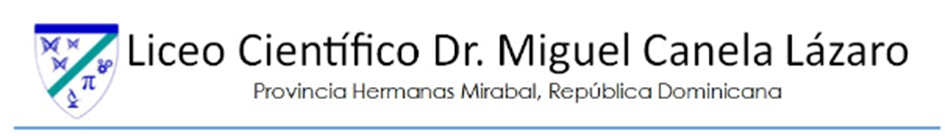 2do grado/ Profesores: Devinson López y Samuel Hidalgo Nombre: _________________________________________ Fecha: ___________________ Equipo: _________________  Observa detenidamente, luego:En los siguientes términos, indica el signo, el coeficiente, la variable y el grado según se te indique.Relacione los términos de la columna 1 con su semejante en la columna 2.Nota: La coma (,) debes entenderla como un punto decimal.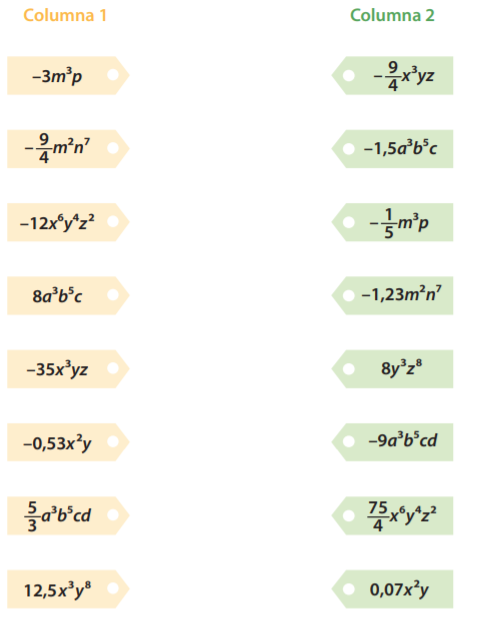 Indique si los términos que aparecen en la siguiente tabla son semejantes o no. Explique su respuesta.a) 1.  Signo _________________2. Coeficiente _____________3. Variable _______________4. Grado _________________b) 961.  Signo _________________2. Grado _____________3. Variable _______________4. Coeficiente _____________c) 1.  Coeficiente ____________2. Variable _____________3. Grado ______________4. Signo _________________d) 1.  Grado ________________2. Signo _____________3. Coeficiente _____________4. Variable________________